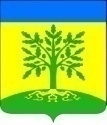 АДМИНИСТРАЦИЯ  МАЛАМИНСКОГО СЕЛЬСКОГО ПОСЕЛЕНИЯ УСПЕНСКОГО РАЙОНАПОСТАНОВЛЕНИЕ12.03.2021                                                                                                    № 14                                       с. МаламиноО внесении изменений в постановление администрации Маламинского сельского поселения Успенского района от  25.12.2020 года №68 «Об утверждении муниципальной программы «Строительство, реконструкция, капитальный ремонт и ремонт автомобильных дорог местного значения на территории Краснодарского края на 2021 год» Маламинского сельского поселения Успенского района»	На основании Закона Краснодарского края от 27 сентября 2007 года                №1325-КЗ «О наделении органов местного самоуправления муниципальных районов Краснодарского края полномочиями по расчету и (или) предоставлению межбюджетных трансфертов бюджетам поселений», в целях повышения эффективности работы в области обеспечения безопасности дорожного движения в плане содержания улично-дорожной сети населенных пунктов Маламинского сельского поселения, а также повышения роли органов местного самоуправления в плане содержания улично-дорожной сети на территориях обслуживания, п о с т а н о в л я ю:1.Внести изменения в постановление администрации Маламинского сельского поселения Успенского района от  25.12.2020 года №68 «Об утверждении муниципальной программы «Строительство, реконструкция, капитальный ремонт и ремонт автомобильных дорог местного значения на территории Краснодарского края на 2021 год» Маламинского сельского поселения Успенского района» изложив Приложение к  постановлению согласно приложению к настоящему постановлению.2.Контроль за выполнением настоящего постановления оставляю за собой.3.Обнародовать настоящее постановление в соответствии с уставом Маламинского сельского поселения Успенского района, утвержденным решением Совета Маламинского сельского поселения Успенского района.4.Настоящее постановление вступает в силу со следующего дня после дня его официального обнародования.ГлаваМаламинского сельского поселенияУспенского района                                                                            А.Н.Булановк постановлению администрацииМаламинского сельского поселения                                                                                          Успенского района  			         от 25.12.2020 № 68Муниципальная программа«Строительство, реконструкция, капитальный ремонт и ремонт автомобильных дорог местного значения на территории Краснодарского края на 2021 год» Маламинского сельского поселения Успенского района»
ПАСПОРТмуниципальной программы«Строительство, реконструкция, капитальный ремонт и ремонт автомобильных дорог местного значения на территории Краснодарского края на 2021 год» Маламинского сельского поселения Успенского района»
1. Содержание проблемы и обоснование необходимости ее решения программными методамиХорошее состояние автомобильных дорог местного значения - необходимое условие успешного развития экономики Маламинского сельского поселения Успенского района в составе муниципального образования Успенский район и улучшения условий жизни населения.Сегодня сеть автомобильных дорог сельского поселения обеспечивает перевозки промышленных и сельскохозяйственных грузов, связь населенных пунктов между собой и краевым центром.Развитие промышленного производства, сельского хозяйства приводит к ежегодному приросту объема грузооборота. Увеличиваются интенсивность дорожного движения, нагрузки на дорожное покрытие. Увеличение количества автотранспортных средств у населения и интенсивности их эксплуатации существенно обостряет проблему безопасности дорожного движения при сохранении тенденции увеличения человеческих и экономических потерь, а также негативного влияния на окружающую среду.Рост парка автотранспортных средств, концентрация его в населенных пунктах вместе с увеличением загруженности автомобильных дорог и снижением средних скоростей движения приводят к ухудшению экологической обстановки. Выбросы автомобильным транспортом вредных веществ, представляют значительную опасность для населения, проживающего в непосредственной близости от автомобильных дорог. В результате недостаточного финансирования работ по содержанию и ремонту улиц и дорог их транспортно-эксплуатационные показатели не соответствуют нормативным требованиям, что приводит к дополнительному увеличению затрат на автомобильные перевозки.Неразвитость улично-дорожной сети Маламинского сельского поселения Успенского района усугубляет проблемы в социальной сфере: несвоевременное оказание срочной и профилактической медицинской помощи, дополнительные потери времени и ограничения на поездки. При сокращении транспортного обслуживания населенных пунктов по автомобильным дорогам из-за ухудшения погодных условий жители населенных пунктов не имеют возможности выезда в соседние населенные пункты и районный центр.Потери от дорожно-транспортных происшествий, связанные с гибелью и ранениями людей, а также с повреждением автотранспортных средств, влекут за собой расходы бюджетной системы на медицинское обслуживание, административные расходы, затраты по восстановлению разрушенных элементов автомобильных дорог. Отставание в развитии дорог местного значения расположенных на территории Маламинского сельского поселения Успенского района будет являться сдерживающим фактором экономического роста и повышения качества жизни населения.Отсутствие возможности бюджета Маламинского сельского поселения Успенского района финансировать в полном объеме капитальный ремонт дорог местного значения населенных пунктов Маламинского сельского поселения Успенского района является сдерживающим фактором развития экономики и требует финансовой помощи за счет средств краевого бюджета.Указанные проблемы обусловливают необходимость решения их программными методами.2. Организация взаимодействия исполнителей программыИсполнители основных мероприятий программы являются ответственными за выполнение мероприятий, организуют взаимодействие с другими исполнителями в рамках предоставленных законом полномочий, получают от них данные о проделанной работе и готовят обобщенную информацию о ходе и результатах выполнения программы.З. Оценка социально-экономической эффективности Программымероприятий.	Результаты  реализации  Программы окажут значительное позитивное влияние не только на решение  проблем  в сфере транспорта, но и на развитие смежных отраслей экономики (сельское хозяйство, строительство, перерабатывающая промышленность, сфера услуг), а также на происходящие в сельском поселении социальные процессы и в конечном итоге на макроэкономические показатели, что обусловлено мультипликативным эффектом от реализации программных мероприятий.Выполнение намеченных Программой мероприятий позволит:-сократить удельные затраты времени на пассажирские и грузовые перевозки, -повысить уровень безопасности дорожного движения;-увеличить пропускную способность сельских муниципальных автомобильных дорог и улиц населенных пунктов Успенского сельского поселения Успенского поселения;-распределить транспортные потоки и снизить нагрузки на основные автомобильные дороги регионального и федерального значения;-уменьшить зону негативного влияния автомобильных дорог на здоровье населения и придорожные экосистемы;-расширить сеть и улучшить состояние автомобильных дорог с твердым покрытием, в сельских населенных пунктах, улучшить условия и качество социального обслуживания населения.Реализация Программы позволит решить важнейшие социально-экономические задачи: повышение уровня жизни населения Маламинского сельского поселения Успенского района; улучшение условий проживания, повышение экономической самостоятельности, его инвестиционную привлекательность, закрепление кадров в сельской местности.4. Критерии выполнения ПрограммыКритерием оценки эффективности реализации Программы является количество  отремонтированных  сельских  автомобильных  дорог  местного значения, введенных в эксплуатацию.5. Мероприятия на реализацию муниципальной программы«Строительство, реконструкция, капитальный ремонт и ремонт автомобильных дорог местного значения на территории Краснодарского края на 2021 год» Маламинского сельского поселения                          Успенского района»6. Объемы и источники финансирования программыВедущий специалист администрацииМаламинского сельского  поселения Успенского района                                                                           Н.Н. ПавловаНаименование программы«Строительство, реконструкция, капитальный ремонт и ремонт автомобильных дорог местного значения на территории Краснодарского края на 2021 год» Маламинского сельского поселения Успенского района» (далее - Программа)
Заказчик программыАдминистрация Маламинского сельского поселения Успенского районаОсновные разработчики программыАдминистрация Маламинского сельского поселения Успенского районаЦели и задачи программы Целями программы являются: - повышение уровня жизни населения за счет ремонта автомобильных дорог местного значения, соответствующей потребностям населения и экономики Маламинского сельского поселения;- сокращение транспортных издержек, улучшение качества и снижение времени перевозок грузов и пассажиров автомобильным транспортом;- обеспечение круглогодичного автотранспортного сообщения с населенными пунктами;  экономического развития и повышения инвестиционной привлекательности Маламинского сельского поселения Успенского района.Задачами программы являются: Проведение капитального ремонта и ремонта автомобильных дорог местного значения, Маламинского сельского поселения Успенского района;- улучшение и ремонт сети сельских автомобильных дорог;- доведение транспортно – эксплуатационных показателей автомобильных дорог до нормативных требований.Срок реализации программы2021 годОбъемы и источники финансирования программыОбщий объем финансирования программы составляет 2 907 188 рублей, в том числе: из местного бюджета планируется выделение средств в объеме 116 288 рублей.Исполнители основных мероприятий программыАдминистрация Маламинского сельского поселения Успенского района (дорожные организации по аукциону) № п/пНаименование мероприятия (объекта)Объем финансир. (тыс. руб.)Сроки исполнен.Муниципальный заказчик мероприятия, получатель субсидии12345Капитальный ремонт и ремонт автомобильных дорог общего пользования местного значения1Ремонт автомобильной дороги ул.Кирова от пер.Космонавтов до пер.Дзержинского в с.Маламино Успенского района2907,188В течение 2021 годаАдминистрация Маламинского сельского поселения№ п/пИсточники финансированияСумма тыс. руб.1231Средства консолидированного бюджета, всего2 907, 1882В том числе3Краевой бюджет2 790,9004Бюджет Маламинского сельского поселения Успенского района116,2885Другие источники0,0